Call to Order and Introductions: Jessica Wiley Called the meeting to order at 7:14Attendees:JessicaWiley: Vice PresidentJames Dietrich: SecretaryDave Holets - Rep Area 1Linda Shaheen – Co-Rep Area 2Susan Verrett – Co-Rep Area 2Joanne Michalec - Rep Area 4Beth Turnbull - Co-Rep Area 5Brian Treece – Co-Rep Area 5Vida Ditter – Co-Rep Area 6Barry Schade – Co-Rep Area 6Steve Harvey – Rep Area 7Patty Wycoff – Neighborhood CoordinatorJeremy Staffeld - WebmasterJoEllyn Jolstad – Bryn Mawr BugGuests:C. Terrence Anderson: Metro TransitLisa Goodman – City CouncilpersonKaren Ringsrud, Area 1Matthew Dowling, Area 5Additions to AgendaVariance process Speed of traffic on Cedar Lake Road.Vida moved to approve today’s agenda. Carried.Susan moved to approve last month’s minutes. Motion carried.City of Minneapolis: Councilmember Lisa Goodman’s Report This month’s Lunch with Lisa topic is working with the Tiny Solar House, a solar powered house which generates all of its own electricity needs through solar and which received 30K visitors at the Fair. There will be a 1 hour open house, then the lunch on Community Solar. Renewable Energy will give a presentation. September 28, University of St Thomas, Opus Hall, Room 202.Neighborhood update: MTN channels have changed due to upgrade to HD. Comcast is 14 and 799 in HD. Multi language is 859. Centurylink is 8001, HD will be 8501, Multi language.Neighborhood update: Early voting starts on the 23rd of September. The closest voting location is downtown at public service center.2000 Cedar Lake construction variances approved.Overview of Variance Process:Neighborhoods review but do not have power to grant or deny.requests, which follow either conditional use or variance requirements Variance is granted only if something unique to process that is not standard to code (as in the layout of the lot).Applicant files application with City. The City sends notice to neighborhood association.Variances are quasi-judicial. Elected officials cannot take a position on variances in front of judicial processes.Official notices must go out to individuals who live within 300 feet of the requested variance.Anyone can testify at a hearing of the request.It could also go in front of the Board of Adjustment, which will review the uniqueness for granting of a variance.Request is either granted or denied by City.Discussion around the speed of traffic on Cedar Lake Road and other neighborhood streets. Multiple attempts have been made over the years to curtail speeding. A suggestion was made to request the speed wagon for the neighborhood.Discussion around Tiny Houses and whether they would be allowed on property. Tiny Houses are smaller than ADU (Alternative Dwelling Unit). Tiny Homes that plug in would likely not qualify as an ADU.Treasurer’s Report—Dennis Fazio - Via EmailBudget needs to be set for 2017. BMNA will receive approximately $19K in CCP funds annuallyBMNA receives about $12K from membership annually Current Assets and Receivables: $141,000.2016 Projected expenses between $80,000-85,000.BMNA should create budgets for prioritized issues and projects.Dennis will be proposing to add a professional bookkeeper.Metro Transit Update on West End/Route 9 Study:  C. Terrence Anderson (Community Outreach Coordinator)Discussion focused on Route 9 transit study.Goals:Route 9 is a complex route with 6 branches. Goal is to make route easier to understand.New transit supported developments include sidewalks, dense development, retail. West End provides 12,000 jobs paying $40K. Goal is to better serve West End retail, residences, and jobs. Lots of segments of Route 9 have low ridership. Goal is to reinvest resources to where more ridership exists.Route 9 can be unreliable. Goal is to address reliability issues.MetroTransit is proposing to eliminate some services on Route 9.Proposed Changes:9B Glenwood west of Penn. Losing 9B has significant impact to Area 7. There were noticed reliability issues on the 9 line. Goal is to support underserved to West End. Steve suggested a circulator version for limited service. Suggested to advertise more to potential riders.9H To Benilde St Margarets. Proposed changes have a significant impact to Area 1 riders, and to kids who take buses to school. Proposed eliminated stops are within walking distance of another station.MetroTransit feels many riders can utilize the 604, 645, and/or 649 to access those areas affected by the proposed changes. Discussion included BMNA suggestion to review effects on student ridership of current and future routes.Suggested changes can be viewed found at www.metrotransit.org/west-end. There is a feedback form to provide opinions and suggestions.Ringsrud moves the BMNA opposes elimination of Route 9H and 9B Bryn Maw. Seconded by Vida.After discussion and debate proposed amended Motion: Because of the concerns for senior citizens, high school students, and the lack of support to downtown businesses and medical offices, BMNA opposes the changes to 9H and 9B routes and encourages MetroTransit to find alternative ways to support these populations..Motion Carried.Recap of E-Vote to support voter registration:  Kevin ThompsonIn response to a request to support the get out the vote project BMNA voted to support voter registration initiative at Cub on Broadway near Lyndale. Due to low numbers of voters needing to be registered, the initiative has ended.A Committee has been formed to discuss the E-vote process. Committee is Dennis, Jay, JD, and Vida.West Market District:  Barry SchadeWest Market District is a business co-op to look at issues west of downtown. Barry suggests creating a liaison or a committee to attend this coop. perhaps Bryn Mawr should pursue association with this new West Minneapolis association. Barry will connect with Patty to coordinate, since Patty is already connected with them through the Sip and Stroll and other events.Basset’s Creek Park Update—Beth TurnbullPark Board is redoing the playground at Bassett Creek creating a considerably larger play area, and will complete a sidewalk to western edge of Bryn Mawr. Timeline: completion is expected by next summer.Neighborhood Coordinator Report: Patty Wycoff Sip and Stroll Oct 13thMembership: $10,400 collected to dateRequesting each board member send personal notes to neighbors who may be interested in contributing to the BMNA.Discussion around moving Harvest Dinner closer to Thanksgiving, suggesting Thursday, November 17, provided the room is available.Bugle Report: JoEllyn JolstadBMNA Webmaster Jeremy Staffeld will author this month’s Bugle Article.Getting articles in by deadline to submit is important.Webmaster Report: Jeremy StaffeldSuggests changing front page of bmna.org to Upcoming Event(s) page.Looking into larger text, with graphics.Standing Committee ReportsSchoolsAnwatin has plans to build soccer field and track useable by neighborhood on the south lawn between school and Centurylink.Approached by Yes for Kids to support referendum for continuation of levy. They would like BMNA support. Failure to pass impacts 590 teachers due to budget gap that would ensue if the levy sunsets. Levy has been in place 8 years, Vote is on the ballot in November.Schools committee will bring back resolution in support of the referendum to the boardStanding Reports	ROC Update—Vida DitterLeef Bros property has been bought and new uses proposed.Impound lot next steps are imminent.Discussion about the lot on Fremont and Van White.ROC will follow up with Ryan Companies on plans for development on west linden yards.	SWLRT Update —Barry Schade LRT is coming to Bryn Mawr!!!Barry moved to adjourn. Seconded. Meeting adjourned at 8:55p.m.		NEXT BOARD MEETING: 	Wednesday, October 12, 2016       7:00 p.m., Bryn Mawr Elementary CafeteriaUPCOMING EVENTS:  	Sip and Stroll, October 13, 2016		Harvest Dinner, November 17, 2016 note date change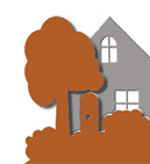 BRYN MAWR NEIGHBORHOOD ASSOCIATION Board Meeting AgendaWednesday, September 14, 2016 7:00– 8:45 PMBryn Mawr Presbyterian Church (Basement)